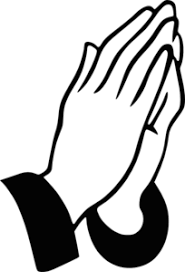 KILLASSER/CALLOW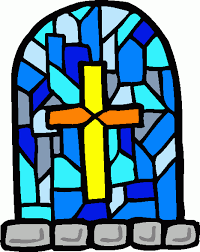 PARISH NEWSLETTER Fr. John Durkan (094) 9024761  	  	No 355 				E-mail: frjohnd@gmail.com3rd SUNDAY IN ORDINARY TIME							23rd January 2022MASS INTENTION FOR THE NEXT MONTHSat 22nd Killasser 7pm	Beatrice Lynch, 14th Anniv. Mass	Denis & Margaret Moran, Carrowliamore, & deceasedSun 23rd Callow 10am	Morning MassSun 23rd Killasser 12 noon	People of the ParishMon 24th Killasser 10am	Morning MassTues 25th Killasser 10am	Morning MassThurs 27th Killasser 10am	Morning MassFri 28th Killasser 7pm	Vincent Reape, Scotland, sister of Christina Durkan, RubbleSat 29th Killasser 7pm	John Cunney, Carrowliamore	Tommie & Annie McNulty, TirninnySun 30th Callow 10am	Thomas & Margaret Quinn, Prebann	John Thompson, Cloonygowan, 6th Anniv. Sun 30th Killasser 12 noon	People of the ParishPRAY FORMary Kelly, CloonfinishTerry McNulty, first cousin of Thomas McNulty, Carrownedan. His funeral Mass took place on Jan 15th in Terenure, Dublin.Tommy McGowan, formerly of Cragaballagh, Killasser, who died in Delvin, Co. MeathOPERATION TRANSFORMATIONThe second walk in the series will take place on Sunday again at 2pm and will continue for the next four Sundays. Everyone is welcome. No charge.KCC-DECEMBER 50/50 DRAW The December 50/50 draw jackpot was €1,000 and was won by Daragh, Keelin and Fionn Morrison. Bridget Twomey and John James Groarke won a €20 spot prize each. Congratulations to everyone. The January draw will take place on Saturday 5th February 2022 in the Turf Shed.PUTTING AWAY THE DECORATIONSA large plastic SantaIs dragged unceremoniously up the Stira stairsBy the neckStill wears his facemask(Thank God he didn’t get COVID)A number of large red socksAre pulled down from the fireplaceLights are turned offRolled up and packed awayLots of tinsel and fake greeneryIs carried to the Attic in a brown boxAnd stored away behind a pile of old newspapersYuletide ornaments, elfs and  figurinesLie prostrate nowTheir thin shroud  - a page fromThe Farmers JournalThey will now reposeIn the dusty damp silence aboveChristmas wreathsTaken down from the doorsMoan their lonesome complaintthey will no longer adornany door for months!Last of all the Crib -Straw thrown into the needed fire-Baby Jesus – cheek by jowl withPaper-wrapped wise menAnd shepherdsHis flock will now beThe furtive mice andThe rare visit of the chubby catBaby Jesus lying in a Lidl boxHis mother no longer ableTo watch over himBecause she is covered byA page from the Irish CatholicAbout child safeguardingHow ironic!The house below is now eerily bareIt feels emptyThe usual knick-knacksMore or less back in placeThe Christmas TreeSadly broken in three bitsGot almost strangledOn his way up the StiraHe now weepsIn his solitary prisonNear a leaking rafterIn a few weeks, or lessAll these decoationsWill be forgottenPerhaps a lesson for me-so full of myself-I too will disappearFrom the sceneI so colourfully strutted onAnd other peopleOther facesWill populate my estwhileSpaceSYNOD PRAYER“We stand before You, Holy Spirit, as we gather together in Your name. With You alone to guide us, make Yourself at home in our hearts; Teach us the way we must go and how we are to pursue it. We are weak and sinful; do not let us promote disorder. Do not let ignorance lead us down the wrong path nor partiality influence our actions. Let us find in You our unity so that we may journey together to eternal life and not stray from the way of truth and what is right. All this we ask of You, who are at work in every place and time, in the communion of the Father and the Son, forever and ever. Amen”A Synod is a process of listening and walking together as a Church. We will give more details later about how you can be involved.  Kilkelly. Co Mayo. IrelandConfidentiality Note:
This email may contain confidential and/or private information. If you received this email in error please delete and notify sender.